Jamboree Heights State School	35 Beanland Street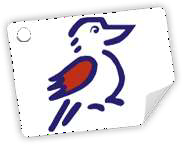 Jamboree HeightsParents & Citizen’s Association	QLD, 4074Minutes for Meeting on Monday 20 June 2022Date:20 June 2022Location:JHSS StaffroomTime:6:30pmChair:President – Jade LewisMinute Taker:Secretary – Cindy BerridgePresent: Nattasha Mierendorf, Jade Lewis, Kelly Wishart, Cindy Berridge, Cam Wallace, Scott Matthews, Jean Gibbs, Sean Bryant, Nathan Merry, Felicity Rasmussen, Nia Thomas, Ben Powell, Wendy Browne Nattasha Mierendorf, Jade Lewis, Kelly Wishart, Cindy Berridge, Cam Wallace, Scott Matthews, Jean Gibbs, Sean Bryant, Nathan Merry, Felicity Rasmussen, Nia Thomas, Ben Powell, Wendy Browne Nattasha Mierendorf, Jade Lewis, Kelly Wishart, Cindy Berridge, Cam Wallace, Scott Matthews, Jean Gibbs, Sean Bryant, Nathan Merry, Felicity Rasmussen, Nia Thomas, Ben Powell, Wendy BrowneApologies:Lyndel Ivory-Lisle, Jodi McMillan, Bec Dove, David Gunsberg, Grant Axman-Friend, Jane JohnsonLyndel Ivory-Lisle, Jodi McMillan, Bec Dove, David Gunsberg, Grant Axman-Friend, Jane JohnsonLyndel Ivory-Lisle, Jodi McMillan, Bec Dove, David Gunsberg, Grant Axman-Friend, Jane JohnsonItem/MotionBusinessMeeting OpenedJade Lewis opened the meeting at 6.31pm1.1Acceptance of the previous minutesMotion 1That the minutes as circulated as a true and correct record of the previous meeting be acceptedMOVED: Nathan Merry  SECONDED: Kim Ramsey1.2Amendments from the previous minutesCorrected Financial reports for May, amended report submitted in JuneNil1.3Business arriving out of the minutes of the previous meetingNilStanding Agenda2.12.1.12.1.2FeedbackComplimentsComplaints2.2Guest Speaker2.32.3.1Treasurer’s UpdateReport attachedJune Profit for P&C (Uniform & Tuckshop) $15k, Profit for OSHC $33k, total Profit $49kConsolidated YTD Profit $93kCorrection of May fundsWe will apply for a credit card for OSHCMOTION 2 -: That the Treasurers report be adoptedMOVED: Nathan Merry	SECONDED: Wendy Browne2.42.4.1Principal’s ReportReport attachedJuno Soundfields approved in May has been installedTerm 2 major activities included Bookfair, Athletics, Junior Sports, ConcertNo further update on Library and Music Precincts Project (expected Sept)MOTION 3 -: That the Principals report be adoptedMOVED: Wendy Browne	SECONDED: Jean Gibbs2.52.5.1Chaplaincy / Student WelfareReport attachedLego competition went well – 80 – 90 exhibits from Y1 – 3New programs due to start next termCupcake fundraiser Monday 22 AugustMOTION 4 -: That the Chaplains report be adoptedMOVED: Nia Thomas	SECONDED: Nattasha Mierendorf2.6Sub Committee Reports2.6.1Performing ArtsReport attachedCake Stall was successful raising $900MOTION 5 -: That the Performing Arts Committee report be adoptedMOVED: Nattasha Mierendorf	SECONDED: Nia Thomas2.6.2SportsReport verbally givenSausage Sizzle was very successful at the recent sports carnivalTerm 4 event swimming carnival sausage sizzleOrder of goals to be done soonMOTION 6 -: That the Sports Committee report be adoptedMOVED: Nattasha Mierendorf	SECONDED: Kelly Wishart2.6.3OSHCReport attachedPrice increase proposal – minimal increase proposed to cover groceries and wage risesLost two staff this month and two new starters joinedHit a maximum of 200 bookings for an afternoonEmergency Management Plan tabledMOTION 7 -: That the OSHC report be adoptedMOVED: Kelly Wishart	SECONDED: Sean BryantMOTION 8 -: That the Emergency Management Plan be adoptedMOVED:  Scott Matthews                   SECONDED:  Nia ThomasMOTION 9 -: That the price increase be adoptedMOVED:  Kelly Wishart                    SECONDED:  Nia Thomas2.6.4TuckshopReport attachedFood drive was not as successful as last year (not as well promoted and not connected to a free dress day)Sales YTD $45k, Expenses YTD $38k, Profit YTD $7kLargest day – PJ day with 245 ordersMOTION 10 -: That the Tuckshop report be adoptedMOVED:  Nia Thomas	SECONDED: Kelly Wishart2.6.5UniformReport attachedSales $6kDiscussion around adding a vest to the uniform as well as changing the house shirts to make them more interestingMOTION 11 -: That the Uniform shop report be adoptedMOVED:  Felicity Rasmussen	SECONDED: Jean Gibbs2.6.6Sustainability CommitteeNo meeting since last P&C, verbal report given by Scott MatthewsE waste Collection 18/7 – 23/7Tree planting day Friday 29 JulyMOTION 12 -: That the Sustainability Committee report be adoptedMOVED: Nathan Merry   	SECONDED: Jean Gibbs2.7Motions on Notice2.8General BusinessTrivia Night – 11 tables sold to dateCar Space Raffle - $945 raised to be drawn on 24 JuneEvents calendar – T3 – Disco Friday 15 July (Sports Committee and Student Council), Crazy Sock Day 5 August, 22 August Chappy Cupcake Day, Fathers’ Day Stall 31 Aug and 1 Sept, Trivia night Sat 9 Sept, Friday 28 Oct Pink Day (Breast Cancer) and Disco and World Teacher Day2022 Compliance ReportWorking BeeFundraising for student council items and general items$75k match $ for $, trivia money towards listFacebook post for small value Need to get video of speaker system getting used to put on FacebookMotion 13-: That we purchase 3 interactive whiteboards at a price of $12,000MOVED:  Kelly Wishart            SECONDED:  Nia ThomasMotion 14-: Fundraising target with $ for $ matching up to $32,500 towards a total of $75k to purchase school requested items MOVED:  Nattasha Mierendorf  SECONDED:  Kelly Wishart3New Business4New Memberships5Next Meeting:Monday 25 July 6.30pm6Meeting Closed:Jade Lewis closed the meeting at 8:15pm